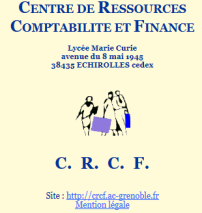 Fiche d’intention pédagogique 
STMG – Enseignement spécifique GF 
Processus d’investissement : coût d’acquisition, prix de cession et règlementXIntituléUne production pour découvrir le point du programme d’enseignement spécifique sur l’importance de traduire les achats de biens durables comme immobilisation et pour certains de pratiquer l’amortissement. Public concernéSTMG – Terminale – Enseignement spécifique de gestion et financeMots clésSTMG, Enseignement spécifique, GF, immobilisation, coût d’acquisition, cession, amortissementThème1 Appliquer les règles comptablesQuestion1.3 Investir, quelle traduction comptable ?NotionsCoût d’acquisitionPrix de cessionRèglementDifférence actif/chargeAmortissement d’une immobilisationTransversalitéEnseignement commun1.2  Quelles ressources pour produire ? 1.3 Quels choix d’organisation de la production pour concilier flexibilité, qualité et maîtrise des coûts ?2.3 Communique-ton de la même manière avec tous les acteurs ?ContexteL’entreprise LA SAVONNERIE est spécialisée dans la distribution de savons artisanaux, elle a été créée en janvier 2020 par Mme Graud à Menton (06).Les ventes ont augmenté depuis qu’un magazine a publié un article sur l’entreprise LA SAVONNERIE. Il a donc fallu investir dans l’acquisition d’une machine pour le conditionnement des savons (emballages). La facture a été associée à l’écriture comptable. Cette machine a été financée par emprunt auprès de la banque.Pré-requisEn classe de première : sciences de gestion et numérique3.1 Peut-on mesurer la contribution de chaque acteur à la création de valeur ? 3.2 La création de valeur conduit-elle toujours à une performance globale ?4.2 L’amélioration de la performance est-elle sans risque ?En classe de Terminale : management, sciences de gestion et numérique1.1 Qu’est-ce qu’un système d’information comptable et que lui apportent les technologies numériques ?En fonction de la progression il peut être envisagé d’aborder le thème 2.2 Quelle structure financière pour assurer la pérennité de l’entreprise ? Objectif pédagogiqueAnalyser la raison pour laquelle la SARL La Savonnerie doit investir.Analyser l’incidence de l’acquisition d’une immobilisation sur le patrimoine.Analyser l’impact du financement de l’immobilisation sur la trésorerie.Analyser l’incidence de la perte de valeur de la nouvelle machine.Analyser les conséquences de la cession d’un bien durable.Argumenter.Mobiliser ses connaissancesType de ressourcesPGITableurSupport apprenantEnseignement_specifique_GF_investissement_support_eleveAnalyse_documents_synthese_savonnerieBase PGI (un compte administrateur et deux comptes stagiaires)STMG_ES_GF_Analyse_documents_synthese_savonnerieUsages numériquesMobiliser le PGI (Consultation de données et réaliser un plan d’amortissement)Mobiliser le tableur (Observation et analyse de données).Durée de la séquence6 heures.
À la fin de l’activité, l’élaboration d’une synthèse des notions à retenir par les élèves est souhaitable.La remise d’une argumentation écrite sur la question suivante :Pourquoi est-il important de traduire les achats de biens durables en immobilisations et pour certains de constater leur perte de valeur ?Organisation de la classeL’activité peut être proposée aux élèves seuls ou en groupes.Auteur/
relecteurAuteur :Joan Grard
Académie de Montpellier (Lycée Rosa Luxemburg – Canet en Roussillon)Relecteur :Cédric Brunnarius Académie de Versailles (Lycée Jacques Prévert – Taverny)RemarquesSupport élève : il est attendu une réelle qualité de rédaction de la part des lycéens.Extension par rapport au programme : le lettrage sur le PGI n’est pas exigé mais il peut être intéressant de le faire faire aux lycéens pour comprendre l’intérêt de cette règle comptable.Proposition de correction : en fonction des objectifs et/ou du contexte, il est possible de proposer aux lycéens les questions intermédiaires (couleur verte).Extension de la base : la base PGI peut être mobilisée pour aborder d’autres notions du programme (2.2 et 3.1)